ПРОЕКТ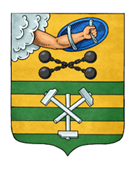 ПЕТРОЗАВОДСКИЙ ГОРОДСКОЙ СОВЕТ_____ сессия _____ созываРЕШЕНИЕот _________ № _________Об установлении границ территориального общественного самоуправления «Рыбка» В соответствии со статьей 27 Федерального закона от 06.10.2003 № 131-ФЗ «Об общих принципах организации местного самоуправления в Российской Федерации», статьей 78 Устава Петрозаводского городского округа, Порядком организации и осуществления территориального общественного самоуправления в Петрозаводском городском округе, утвержденным Решением Петрозаводского городского Совета от 09.06.2011 № 27/03-52 «Об организации и осуществлении территориального общественного самоуправления в Петрозаводском городском округе», рассмотрев ходатайство инициативной группы граждан по установлению границ территориального общественного самоуправления «Рыбка», Петрозаводский городской Совет РЕШИЛ:	1.	Установить границы территории, на которой осуществляется деятельность территориального общественного самоуправления «Рыбка», согласно схеме (прилагается).	2.	Территории, закрепленные в установленном порядке за учреждениями, предприятиями и организациями, не входят в состав территории, на которой осуществляется территориальное общественное самоуправление «Рыбка».	3. 	Настоящее решение вступает в силу после его официального опубликования.Лист согласования к проекту решенияПетрозаводского городского Совета «Об установлении границ территориального общественного самоуправления «Рыбка»И.о. заместителя главы Администрации 	Петрозаводского городского округа-председателя комитета градостроительстваи землепользования							      Н.В. ТенчуринаЗаместитель главы Администрации Петрозаводского городского округа -председатель комитетажилищно-коммунального хозяйства                                               Ю.И. МизинковаНачальник нормативно-правового управления 								                  Ю.В. УльяноваУправляющий делами – заместительруководителя аппарата Администрации				              А.В. КузикСоколова Е.Г., 71-35-47Пояснительная записка к проекту решения Петрозаводскогогородского Совета «Об установлении границ территориального общественного самоуправления «Рыбка» Настоящий проект решения Петрозаводского городского Совета подготовлен комитетом градостроительства и землепользования Администрации Петрозаводского городского округа в целях обеспечения прав граждан на осуществление территориального общественного самоуправления в Петрозаводском городском округе.В Администрацию Петрозаводского городского округа направлено обращение инициативной группы граждан по созданию территориального общественного самоуправления (далее - ТОС), проживающих в доме № 28 по Беломорской ул. в г. Петрозаводске, с ходатайством об установлении границ ТОС на территории Петрозаводского городского округа.Инициативной группой для осуществления территориального общественного самоуправления выбрана территория, расположенная в пределах границ земельного участка с кадастровым номером 10:01:0200134:681, а также прилегающая к указанному земельному участку территория до границ земельного участка с кадастровым номером 10:01:0200134:26 согласно приложению к проекту решения.В соответствии со ст. 27 Федерального закона от 06.10.2003 № 131-ФЗ «Об общих принципах организации местного самоуправления в Российской Федерации» границы территории, на которой осуществляется территориальное общественное самоуправление, устанавливаются представительным органом городского округа по предложению населения, проживающего на данной территории.Полномочия Петрозаводского городского Совета на принятие решения об установлении границ территориального общественного самоуправления также закреплены статьей 78 Устава Петрозаводского городского округа, Порядком организации и осуществления территориального общественного самоуправления в Петрозаводском городском округе, утвержденным Решением Петрозаводского городского Совета от 09.06.2011 № 27/03-52 «Об организации и осуществлении территориального общественного самоуправления в Петрозаводском городском округе».Решение Петрозаводского городского Совета «Об установлении границ территориального общественного самоуправления «Рыбка» является нормативным правовым актом. Наименование нормативного правового акта соответствует его содержанию. Данное решение подлежит опубликованию в средствах массовой информации.Администрация Петрозаводского городского округа ходатайствует об установлении границ ТОС «Рыбка» от лица инициативной группы граждан, проживающих в доме № 28 по Беломорской ул. в г. Петрозаводске.И.о. заместителя главы АдминистрацииПетрозаводского городского округа-председателя комитета градостроительства и землепользования					      Н.В. ТенчуринаПредседатель Петрозаводского городского Совета                                   Н.И. ДрейзисГлава Петрозаводского городского округа                            В.К. Любарский